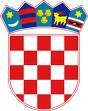 REPUBLIKA HRVATSKAKRAPINSKO ZAGORSKA ŽUPANIJAGRAD ZLATARJEDINSTVENI UPRAVNI ODJELKLASA: 400-01/22-01/20URBROJ:2140-04-01-22-1Zlatar, 28. listopada 2022.GRADONAČELNIKPredmet:  Donošenje Proračuna Grada Zlatara za 2023. godinunacrt prijedlogaTemeljem članka 40. stavak 1. Zakona o proračunu («Narodne novine» broj 144/21), Odsjek za računovodstvo i financije Jedinstvenog upravnog odjela Grada Zlatara dostavlja gradonačelnici na razmatranje nacrt prijedloga Proračuna za 2023. godinu i projekcija za 2024. i 2025. godinu, Odluku o izvršavanju proračuna za 2023. godinu i Obrazloženje proračuna te predlaže Gradonačelnici da iste uputi na donošenje Gradskom vijeću. U privitku:Nacrt prijedloga proračuna Grada Zlatara za 2023. godinu i projekcije za 2024. i 2025. godinuNacrt prijedloga Odluke o izvršavanju proračuna za 2023. godinuObrazloženje proračunaPROČELNIKdr.sc. Mladen Krušelj